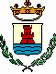 Comune di PositanoProvincia di SalernoCittà RomanticaMODELLO “C”OGGETTO:  OGGETTO:  OGGETTO:  PROCEDURA APERTA PER AFFIDAMENTO DEI SERVIZI TECNICI  di SUPPORTO AL RUP  PER LL.PP.  DA SVOLGERSI   NEL PERIODO 2018- 2019servizio di importo inferiore a 40.000,00 €uroCodice CIG: Z4B23A0E8EMODELLO C - “Schema dichiarazione Busta B – Offerta tecnica”La dichiarazione, in caso di RTI o Consorzi, deve essere sottoscritta congiuntamente da ciascun Legale rappresentanteIl/La sottoscritto/a ………………………………………, nato/a a ……………………. (….) il …..………………………, residente a……….……… (……) in Via ………………… n. ………………….., iscritto all’ordine degli ingegneri/architetti della provincia di………………………….. al n°……………………….in qualità di  (*)……………………………………………………....con   Studio   in   …………………,   via   ……….…………………….,   codice  fiscale ……………………………………………………. e P. IVA ………………………………..,  (*)      1. Professionista singolo2. Mandante di raggruppamento temporaneo3.  Rappresentante studio associato - associazione di liberi professionisti di cui alla legge 23 11 1939, n. 1815). 4. Altro (specificare) CONSAPEVOLEai sensi e per gli effetti dell’art. 76 D.P.R. n. 445/00, consapevole delle responsabilità e delle conseguenze civili e penali previste in caso di dichiarazioni mendaci e/o formazione od uso di atti falsi, nonché in caso di esibizione di atti contenenti dati non più corrispondenti a verità, e consapevole, altresì, che qualora emerga la non veridicità del contenuto della presente dichiarazione questa Impresa decadrà dai benefici per i quali la stessa è rilasciata; inoltre, qualora la non veridicità del contenuto della presente dichiarazione fosse accertata dopo la stipula del contratto questo s’intenderà risolto di diritto ai sensi dell’art. 1353 e ss. c.c.DICHIARA che in relazione al sub criterio  T.2 ad oggetto “Esperienza maturata come supporto al RUP  nel campo dei LL.PP.  con riferimento all’ultimo triennio precedente all’anno di pubblicazione del bando (2015-2017)” di aver maturato la seguente esperienza : Data...................................................Il dichiaranteAllegare fotocopia della carta di identità del/dei  firmatariAnno di svolgimento dell’ incaricoOpera per cui è stato svolto il servizio di supporto al RUPImporto  dell’opera(compreso  somme a diposizione dell’Amministrazione)Nome Ente Pubblico Affidatario dell’incaricoAnno di svolgimento dell’ incaricoOpera per cui è stato svolto il servizio di supporto al RUPImporto  dell’opera(compreso  somme a diposizione dell’Amministrazione)Nome Ente Pubblico Affidatario dell’incaricoAnno di svolgimento dell’ incaricoOpera per cui è stato svolto il servizio di supporto al RUPImporto  dell’opera(compreso  somme a diposizione dell’Amministrazione)Nome Ente Pubblico Affidatario dell’incarico